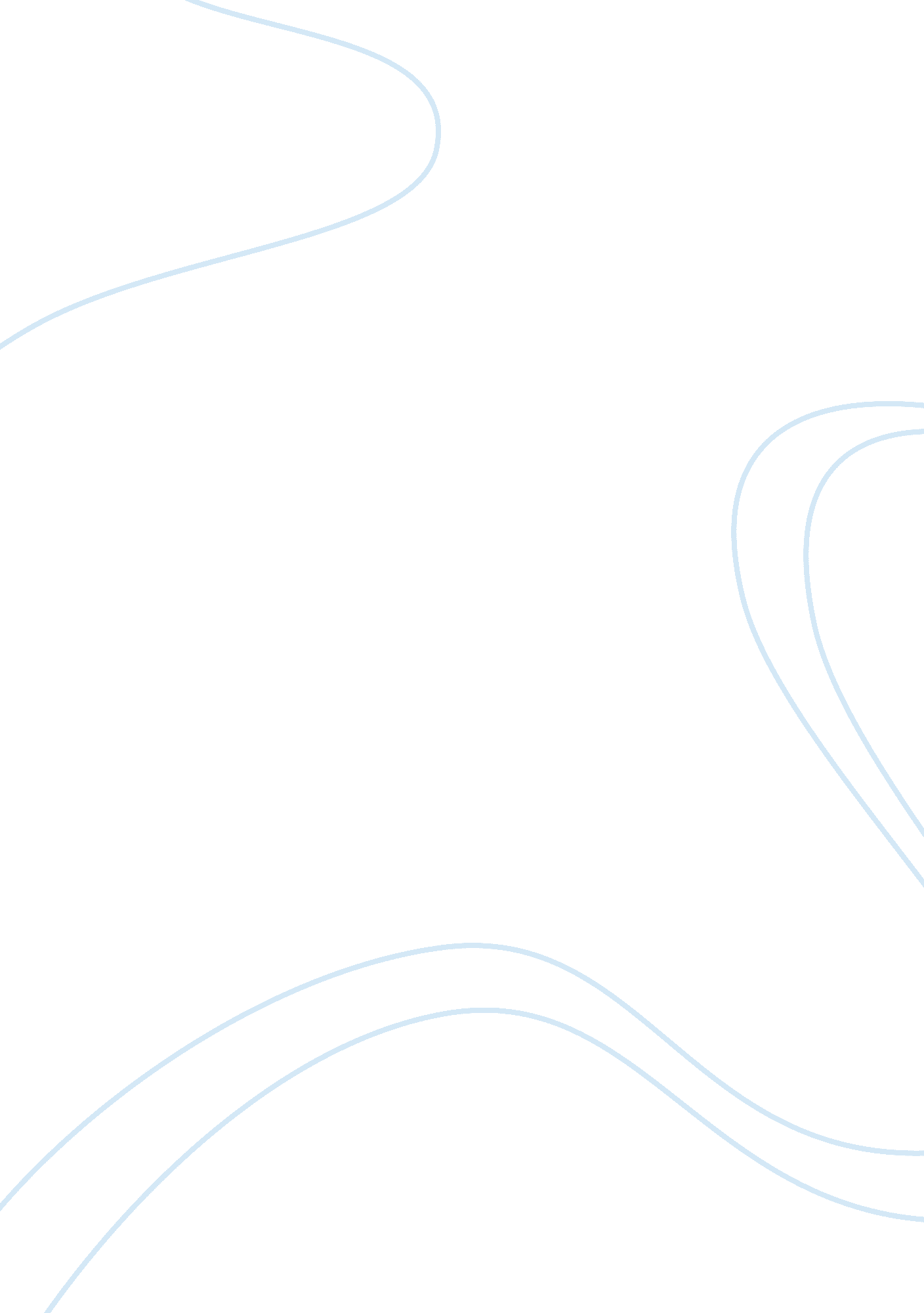 Security policy document for the abc electronics companyTechnology, Information Technology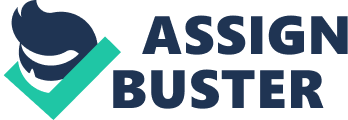 Security Policy Document for the ABC Electronics Company A security policy is a compilation of documents that develops a company’s understanding of its property, as well as, its worth, the threats or risks to which these properties along with its worth might be bare. Furthermore, the kinds of gears and methods it applies to stay away, diminish, or remediate those terrorization and risks. The basic idea is to tabulate the company’s property and wealth, disperse them certain value, and then evaluate the probability that the terrorization or a threat may actually be realized in the shape of a loss. It is evident to take a risk based approach policy when carrying out this, using no more than the allocated in order to decrease the risk to a suitable level (Overly, 1999). Therefore, in this case, the ABC electronic company security policy is going to be a living document. It will exist over a period of time to meet fresh challenges and transforming goals, as well as, philosophies on a diversified security associated issues, from the hardware configuration to the human actions. The security policies to be discussed will be concerning governance issues; this is because these policy formulations require beginning at the top that has broad principles that are dignified by experienced and top level personnel. These brads and specific concepts along with statements are later translated into higher level protocols and processes with IT together with security experts in order to cover up certain concerns. Each and every security policy starts by covering up certain security agendas with a wider relevance of the company, but what pops up as an exaggerated level of governance agendas to secure crucial systems, data, as well as, information about the company from precise vulnerabilities. In the case of ABC electronic company, some categorical conditions affect to any grievance by computerized business that relates to the company. A very secure and safe computing environment for the ABC electronic company environment ensures that all end user actions are very secure from manipulation by outside users, accepted or unaccepted that involves even outside users malicious programs along with their processes, should possess information that is secure. This information needs a powerful, solid equipment complete with an oriented cyclical exercise for auditing, monitoring, as well as, reviewing processes to ensure procedural operational effectiveness. Some vital elements construct a centered value to every security policy (Overly, 1999). The most fundamental centered value principles are referred to as the CIA that represent confidentiality that enables the private communications together with messages are only shared by the accepted personnel of the company, integrity which eradicates that communication together with the messages are genuine, precise, as well as, complete from a trustworthy source, the last one is the availability that refers to the protection of resources being available to accept users that require it. The two fundamental objectives of ABC electronic company are; efficiently communicate top down objectives and views of the company issues, describe gearshift to implement fulfillment in connection with such objectives and views. The vital objectives for any suitable comprehensive security policy must: guard people and the company business property, formulate foundation expectations for the behavior of all available personnel, command security personnel to come up with an audit that monitors and evaluates incidents to be able to reduce the company’s security risk to the minimum. Some of the prescribed policies to the ABC are as follows: The asset classification and control The function of this policy is to establish the defensive gearshift related to each ABC Electronics company’s information equipment and to offer a groundwork for all employees to comprehend the security along with the handling of such possessions. ABC Electronics Company’s data categorization structure has been premeditated to sustain admission to information based on the requirement to be acquainted with so that information will be sheltered from illegal revelation, apply, alteration, and removal. Reliable employ of this data classification structure will make possible business actions in addition to facilitating to maintain the costs of information security to a smallest amount. Devoid of the reliable employ of this data classification structure, ABC Electronics Company excessively risks loss of associate dealings, failure of public self-assurance, interior operational disturbance, extreme expenditure, and aggressive disadvantage. Information categorization This policy requires that all information possessions be categorized as well as labeled in a method that permits the possessions to be willingly recognized to conclude management and safeguard level for that possession. The concern will be in use when evaluating the categorized structures from other companies as their categorization structure may contain diverse parameters. Information tagging and management It is imperative that a suitable set of measures may be defined for information tagging and management in agreement with the categorization system adopted by ABC Electronics company. These measures must plaster information possession in substantial along with electronic formats. For each category, management measures should be clear to wrap the following types of information dispensation activity; Copying, saving, communication by post, fax, as well as, electronic mail, demolition. Information preservation Information should not be preserved any longer than the company needs it to be preserved. This decreases the gap of time that data can potentially be accessed for exploitation. Management should be articulated to erase data that exceeds necessary preservation occasion. A suitable Electronic member data should be preserved up to five years at most. Protection against malicious software ABC Electronics Company shall execute measures, user consciousness, along with revolutionary controls to sense and avoid the preamble of malicious software into the company’s computing surroundings. This policy will guard the veracity of software, as well as, information by promoting measures also other measures to alleviate the risks of the prologue of nasty software into the company (Overly, 1999). Reference Overly, M. R. (1999). e-policy how to Develop Computer, E-mail and Internet Guidelines to protect your Company and its Assets. NY: SciTech Publishing Inc. 